LIVE MUSIC PERFORMANCE INQUIRY FORM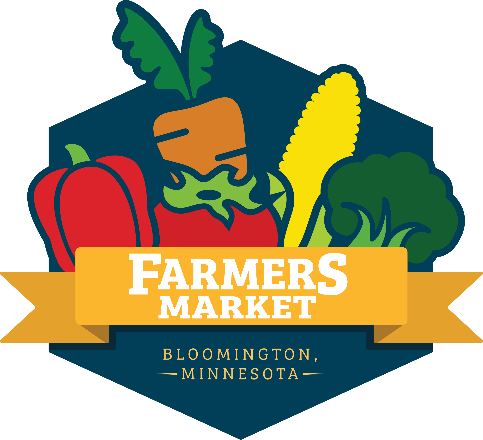 Bloomington Farmers MarketThank you for your interest in sharing your musical talents with our market community! We book musicians each Saturday at our market. All music should be appropriate for an all age’s event. Bookings must be done in advance through the market coordinator. Musicians will receive payment for their performance via check on the day of the performance.SPECIAL INSTRUCTIONS AND MARKET RULESBloomington City Farmers Market’s primary purpose is to provide a space for its farmers/vendors to sell and promote their produce and products in a lively, vibrant marketplace. The Market welcomes local musical acts to enhance this atmosphere, but must emphasize that the musicians’ needs are secondary to the needs of market vendors’. Please read the following Market rules and sign before filling out the form below:VOLUMEBloomington Farmers Market requires that all musicians keep the volume level “market appropriate”, meaning music must not interfere with vendors’ ability to communicate with their customers. If the band/artist requires the use of a small PA system, the volume must be low enough for surrounding vendors to be able to effortlessly communicate with their customers. If the volume level exceeds a Market appropriate level (as determined by the Market Manager), the band/artist must comply and turn down the volume. If the band/artist does not comply, they may be asked to leave and will not be invited back.Please be cognizant of how loud your music is. If staff or vendors ask you to turn it down, you must comply.  ELECTRICITYTwo electrical hookups (1-20 amp 110 VAC circuits) are available for musician’s amplification.Musicians must provide their own sound system and power strip. The Farmers Market does not provide any equipment. If the musicians’ amplification interferes in any way with a market vendor’s power usage, the vendor’s needs take precedence and the musicians’ power source will be disconnected.WEATHERAll events will be held outdoors rain or shine.  Bloomington Farmers Market provides a tent (10’X10’) to protect from light rain or sun.In the event of heavy rain, performance may be moved to a more sheltered space indoors or canceled.Musicians will be notified of market cancellations by 7am or as soon as that decision is made.  COMPENSATIONBloomington Farmers Market agrees to pay musicians a completive rate (play time is from 10 am – 12 pm)$75 will be offered to solo musicians. $150 will be offered to groups consisting of 2+ musicians. If these rates are not appropriate compensation for your time, we understand. Please reach out to the market coordinator who may be able to suggest other performance opportunities. Artists are welcome to bring a tip jar and sell CDs; musicians have had great luck with customer generosity!I have read and understand the above rules and considerations.SIGNATURE or INITIAL FOR BAND/ARTIST:       ____________________________DATE:      _______________Please fill out the following information to help us determine if your music would be a good fit for our market.Please mail or scan and email (preferred) a signed and completed copy to:Name of Band/ArtistPrimary Contact Name:      Email:      Cell Phone:      Description of Band/music style Date(s) Available (list all available dates between 06/12/21  - 10/23/21)*Play time is from 10am - 12 pmNumber of people in bandDo you require the use of a PA system?What instrument(s) are used in your band?Have you played at a farmers market before? If so, which one(s)?Website(s) where we can listen to tracks/watch live performances, etc.Rate of pay for 2 hour performance: $75 (for solo acts)$150 (for groups 2+)Other info you’d like us to considerSocial Media Pages (the market will tag you in posts for customers to find you)City of BloomingtonAttn: Farmers Market1800 W Old Shakopee RdBloomington MN 55431Contact: Vick Hoffman, Market CoordinatorPhone: 612-965-2403Email: vhoffman@bloomingtonmn.govAlternative Email: farmersmarket@bloomingtonmn.gov